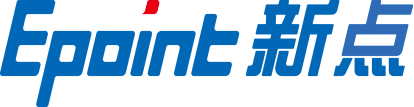 克州公共资源交易投标文件制作操作手册版 本 历 史目录一、 系统前期准备	21.1、 驱动安装说明	21.1.1、 安装驱动程序	21.2、 浏览器配置	41.2.1、 Internet选项	41.2.2、 关闭拦截工具	8二、 投标文件制作工程	92.1、 新建投标文件	92.2、 浏览招标文件	102.3、 投标文件格式	112.3.1、 投标菜单	112.3.2、 工程量清单	142.4、 生成投标文件	152.4.1、 批量转换	152.4.2、 标书签章	152.4.3、 预览标书	162.4.4、 生成标书	16系统前期准备驱动安装说明安装驱动程序1、双击安装程序，进入安装页面。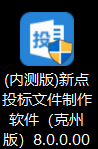 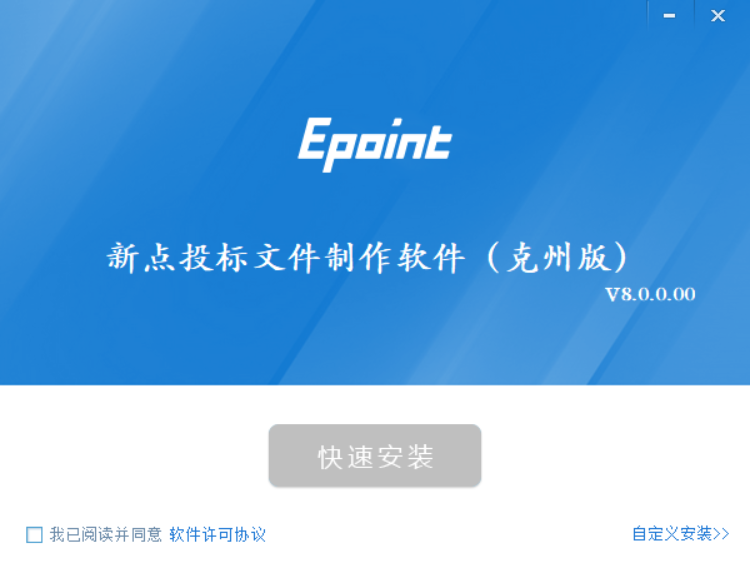 注：在安装驱动之前，请确保所有浏览器均已关闭。2、选中协议，点击“自定义安装”，打开安装目录位置。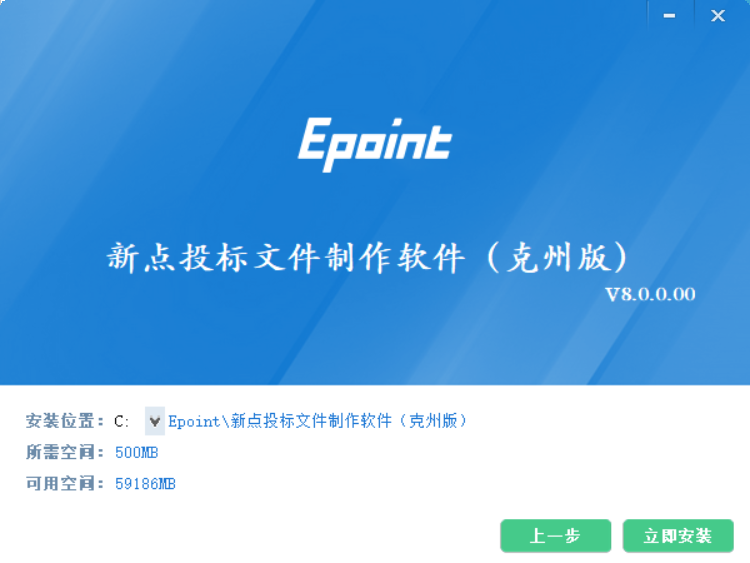 如果不点击“自定义安装”，点击“快速安装”按钮，则直接开始安装驱动，安装位置默认。3、选择需要安装的目录，点击“立即安装”按钮，开始安装驱动。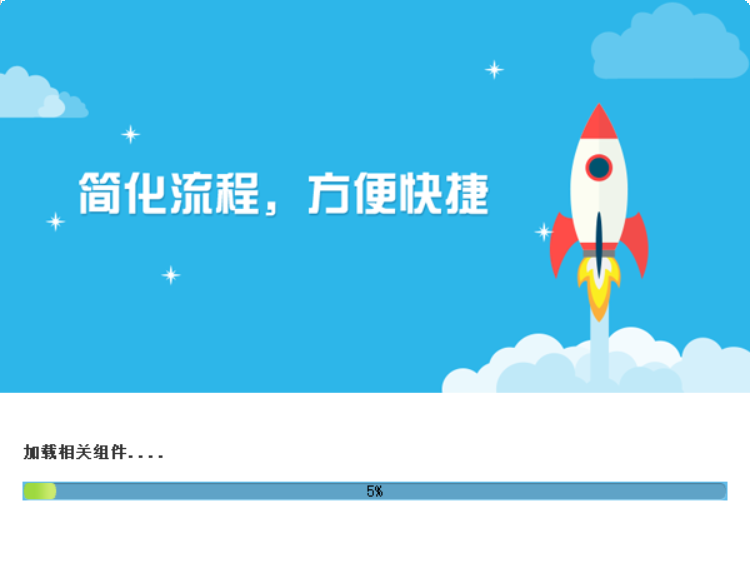 4、驱动安装完成后，打开完成界面。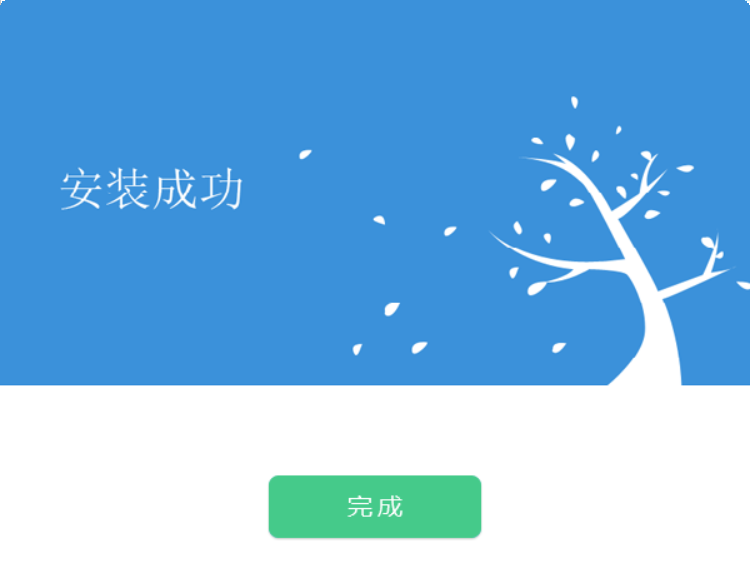 5、点击“完成”按钮，驱动安装成功，桌面显示图标。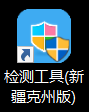 浏览器配置Internet选项为了让系统插件能够正常工作，请按照以下步骤进行浏览器的配置。1、打开浏览器，在“工具”菜单→“Internet选项”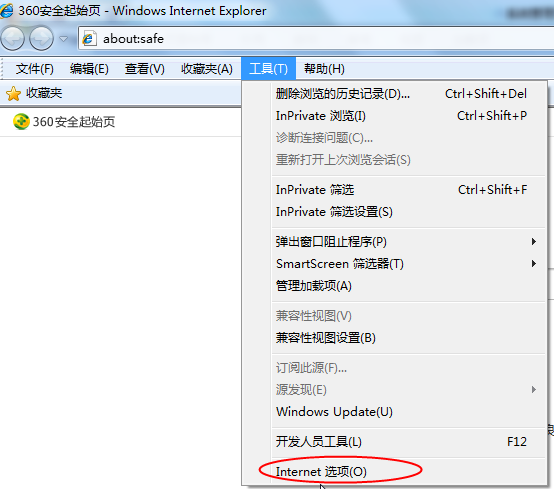 2、弹出对话框之后，请选择“安全”选项卡，具体的界面如下图：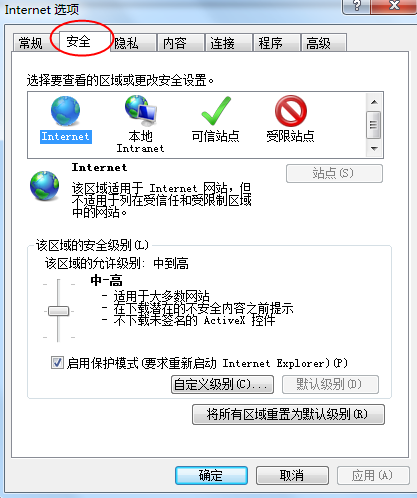 3、点击绿色的“受信任的站点”的图片，会看到如下图所示的界面：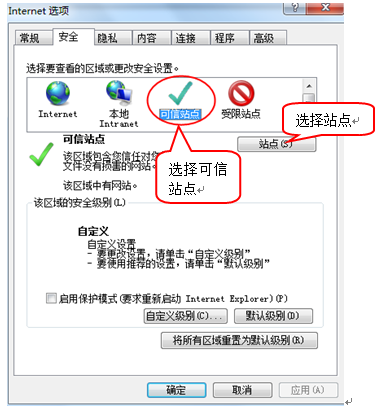 4、点击“站点” 按钮，出现如下对话框：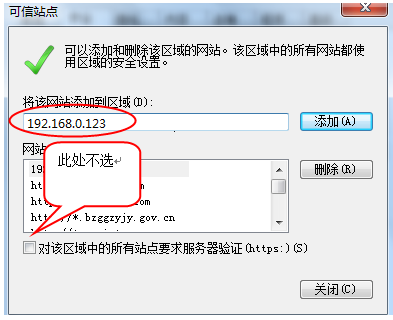 输入系统服务器的IP地址，格式例如：192.168.0.123，然后点击“添加”按钮完成添加，再按“关闭”按钮退出。5、设置自定义安全级别，开放Activex的访问权限：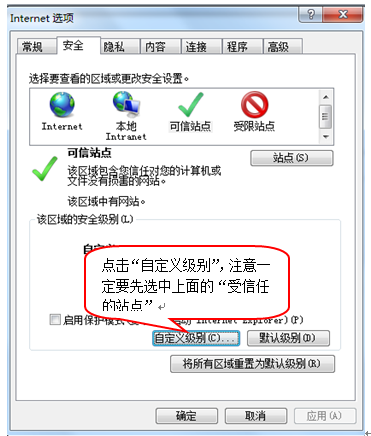 会出现一个窗口，把其中的Activex控件和插件的设置全部改为启用。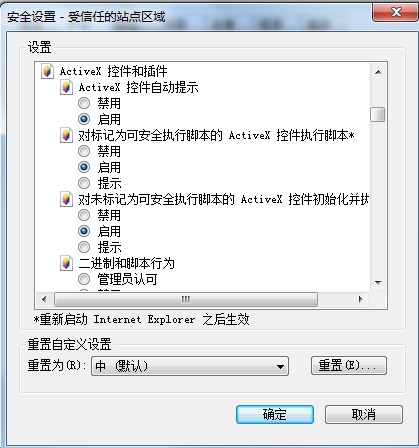 文件下载设置，开放文件下载的权限：设置为启用。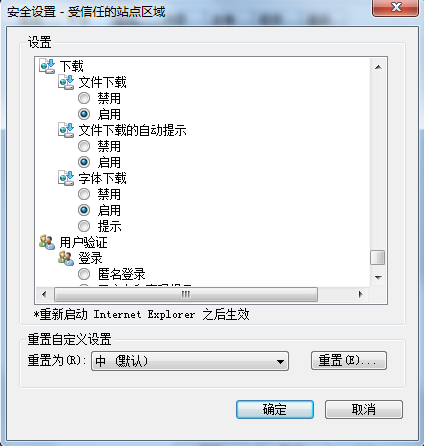 关闭拦截工具上述操作完成后，如果系统中某些功能仍不能使用，请将拦截工具关闭再试用。比如在windows工具栏中关闭弹出窗口阻止程序的操作：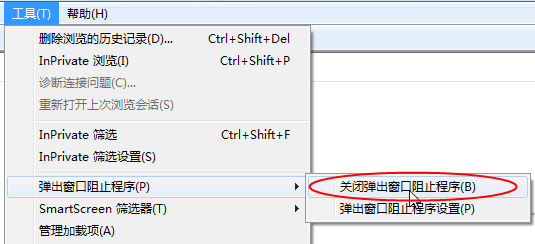 投标文件制作工程新建投标文件1、双击打开投标文件制作软件，点击“新建工程”按钮，弹出新建工程页面，如下图：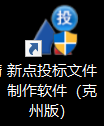 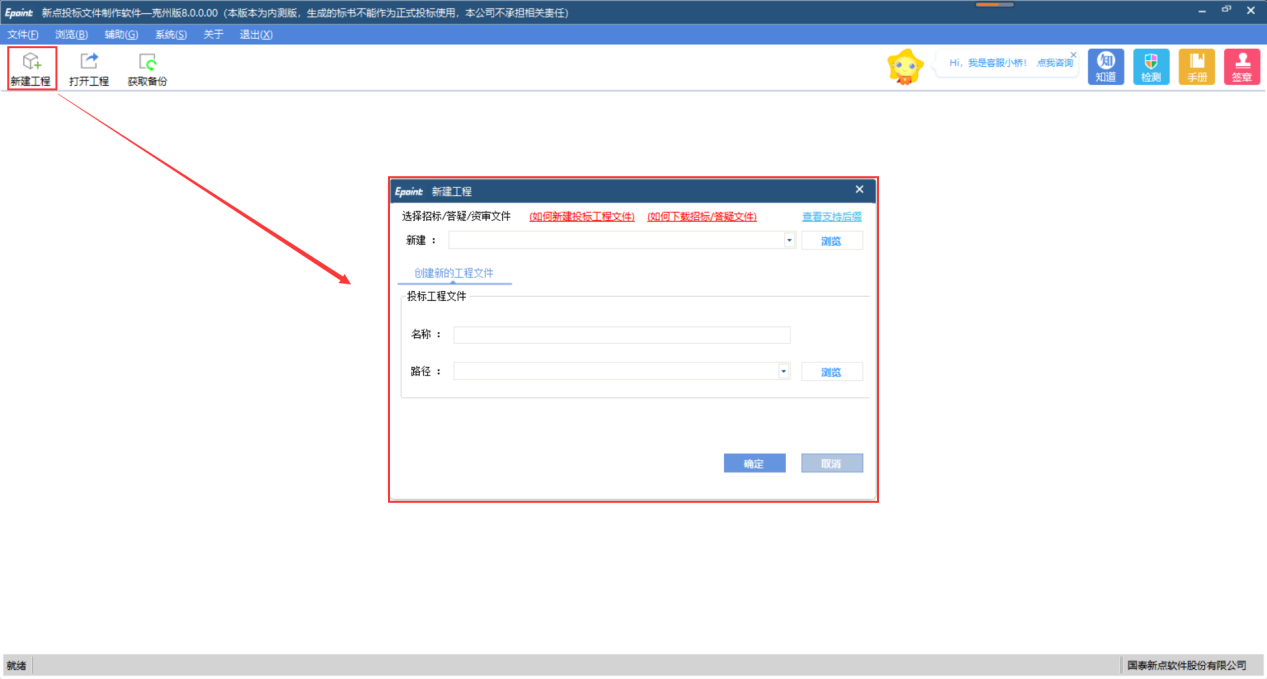 2、点击“浏览”按钮，选择招标文件，如下图：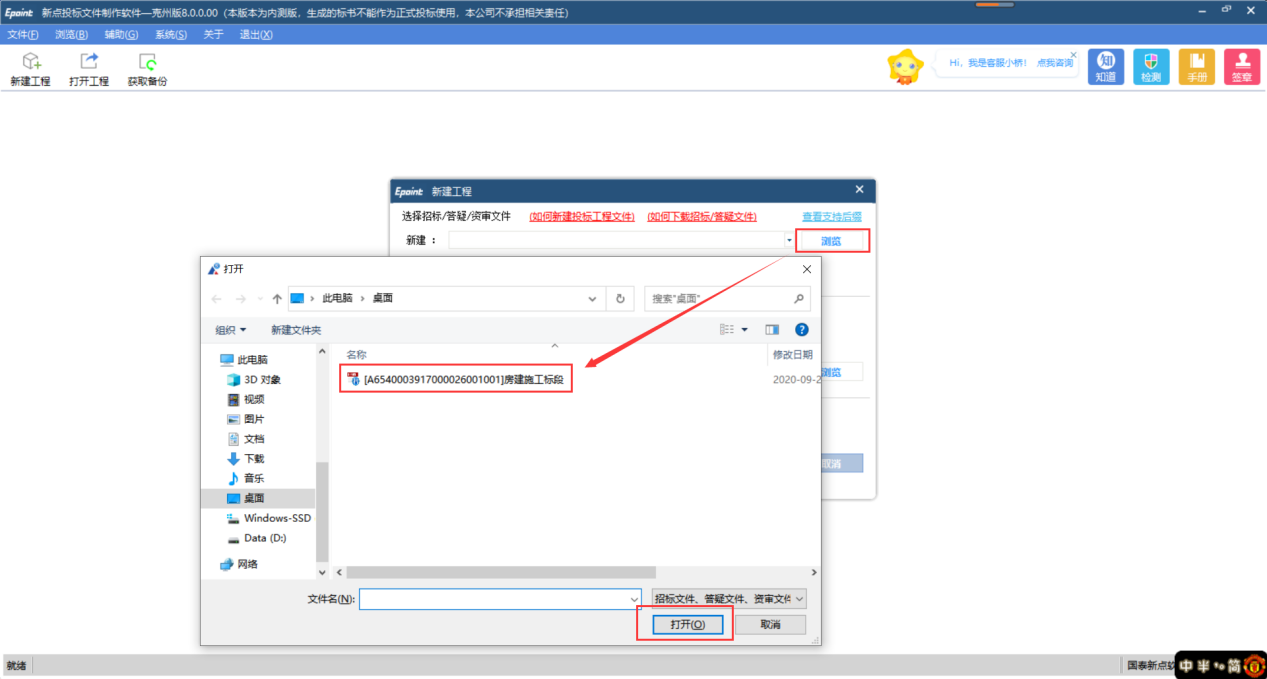 3、点击“确认”按钮，新建投标文件。如下图：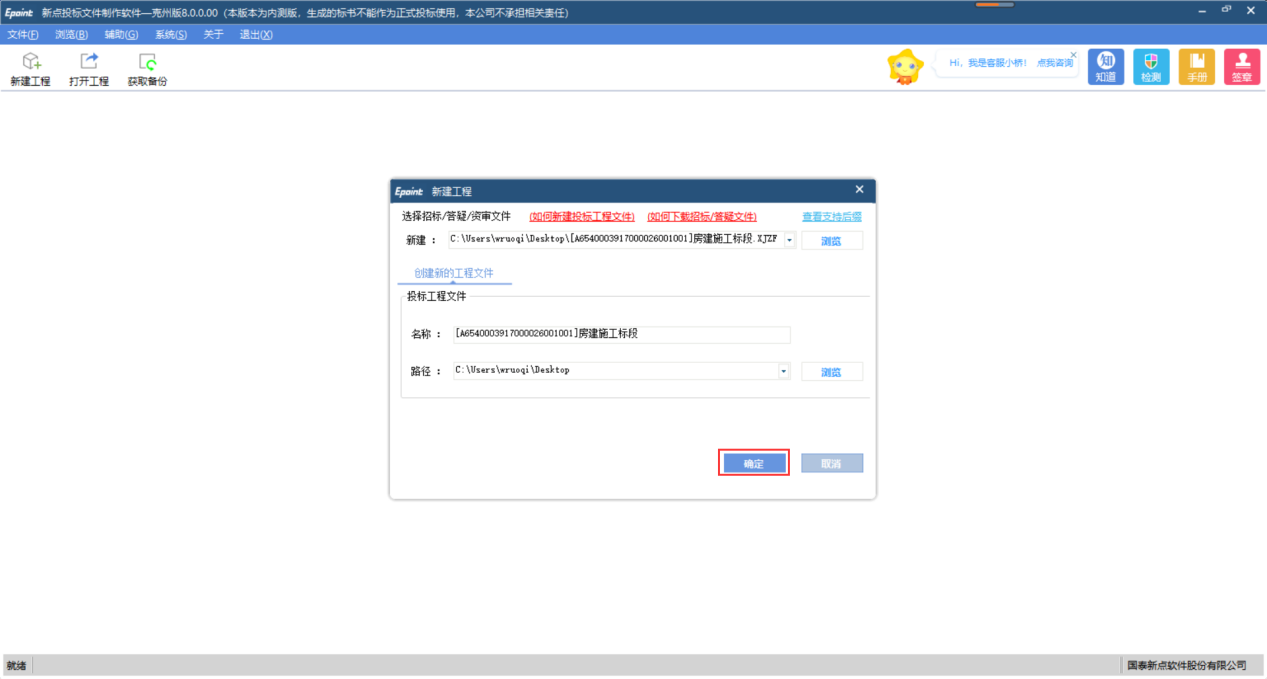 浏览招标文件1、新建投标文件成功后，进入“浏览招标文件”菜单，如下图：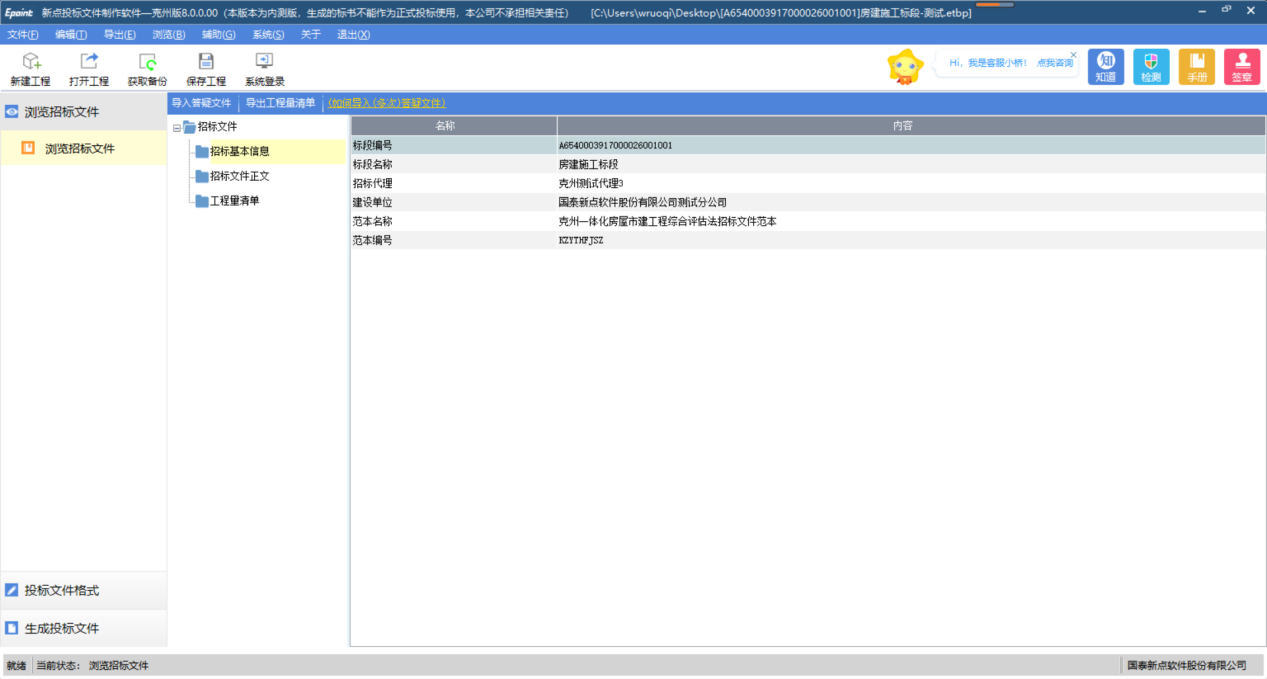 2、选择招标文件菜单，可查看对应内容，如下图：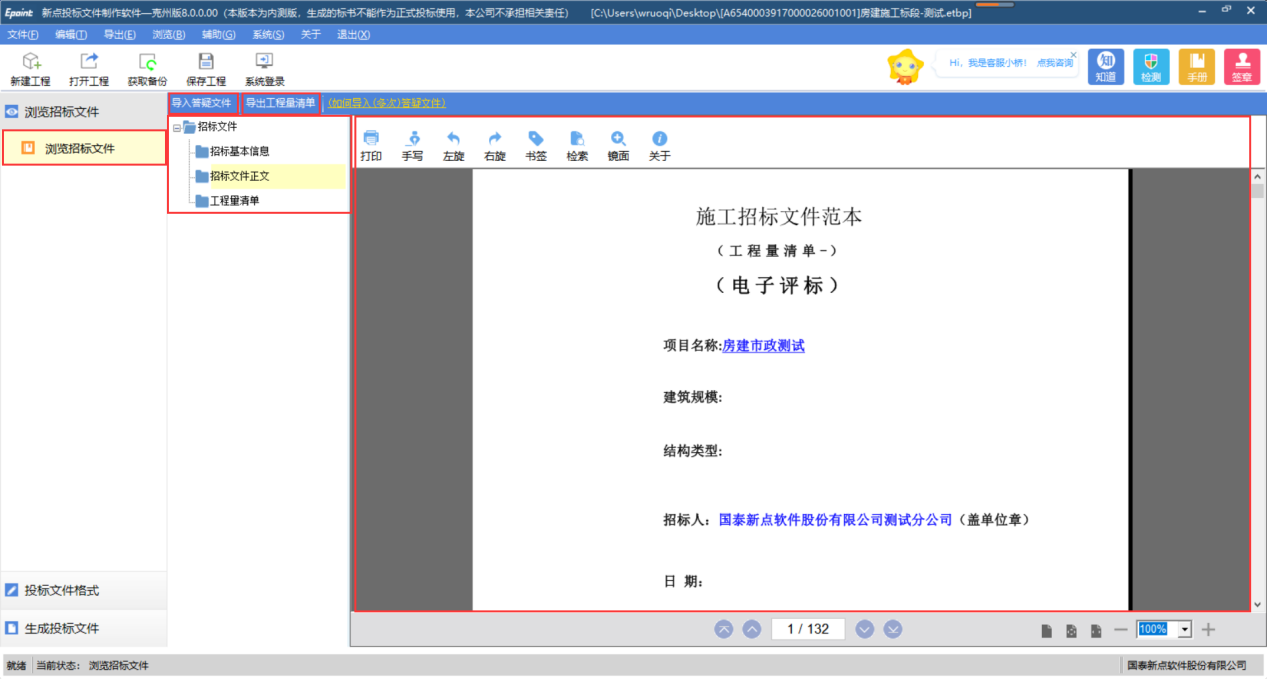 点击“导入答疑文件”按钮，可导入答疑文件。点击“导出工程量清单”按钮，可导出工程量清单。投标文件格式投标菜单1、选择“投标文件格式”按钮，展示所有投标文件菜单。按顺序依次进行菜单内容填写。如下图：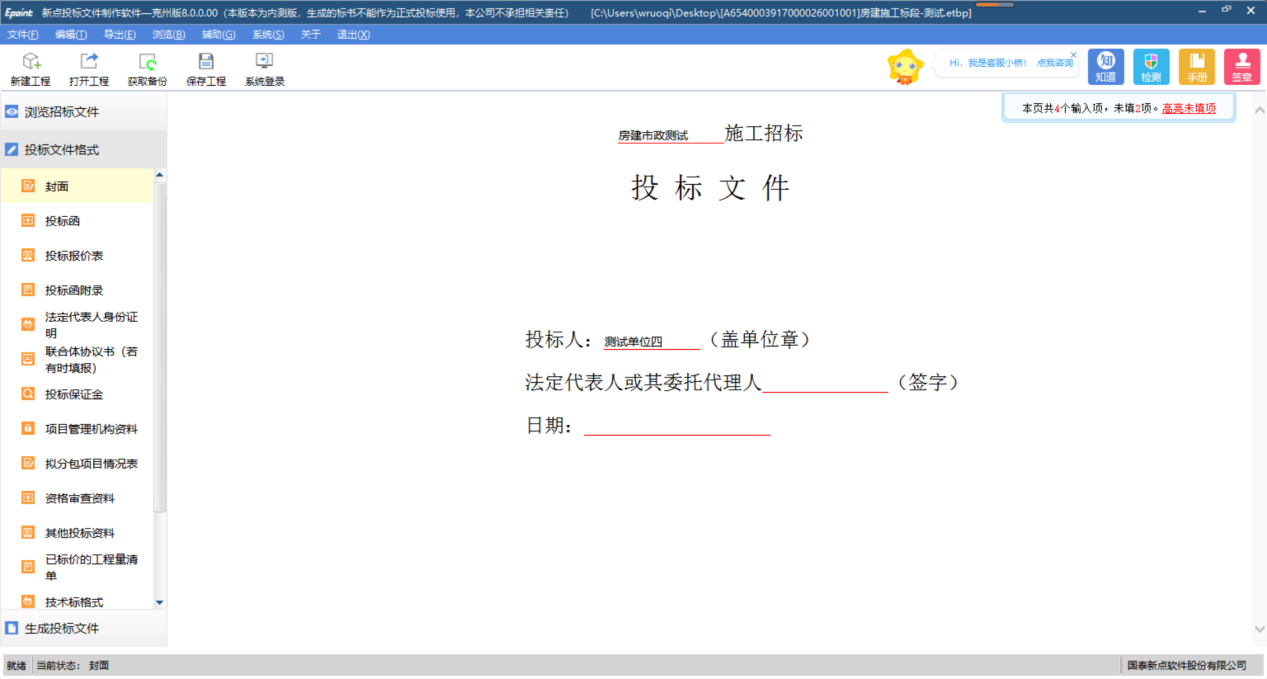 投标菜单分为两种格式：（1）直接在下划线上填写内容即可。如下图：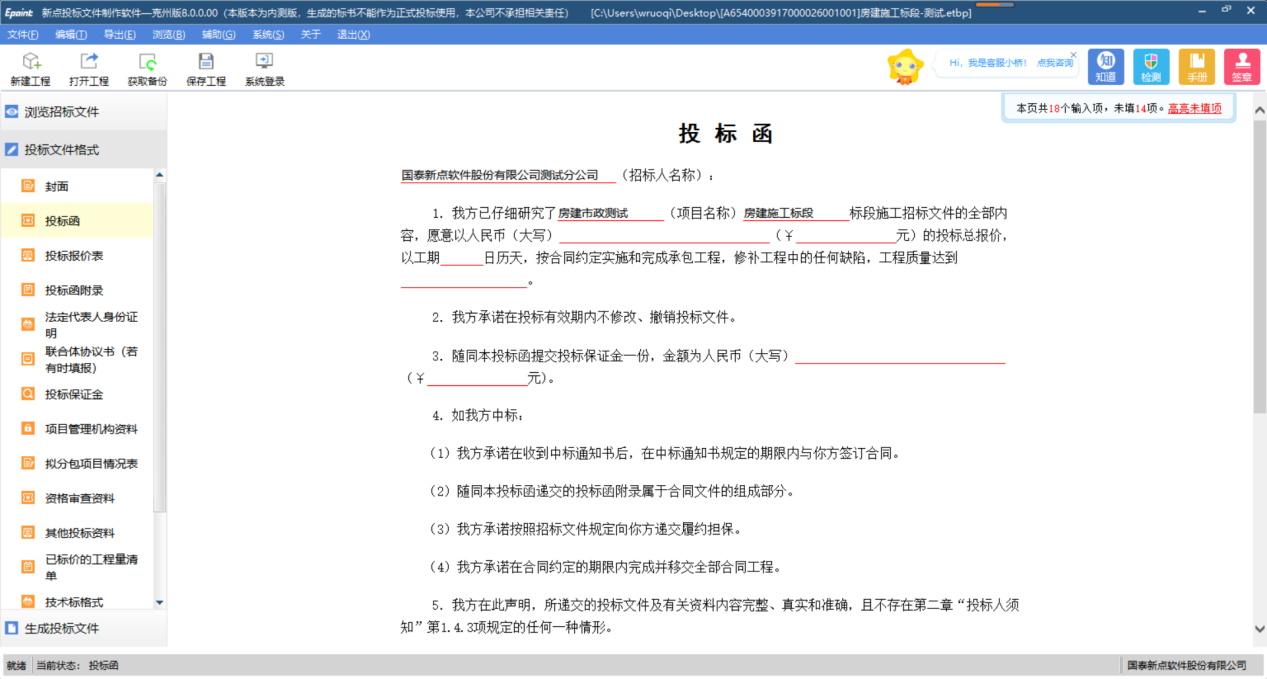 右上角展示全部未填项，点击“高亮未填项”按钮，所有未填项标黄显示。如下图：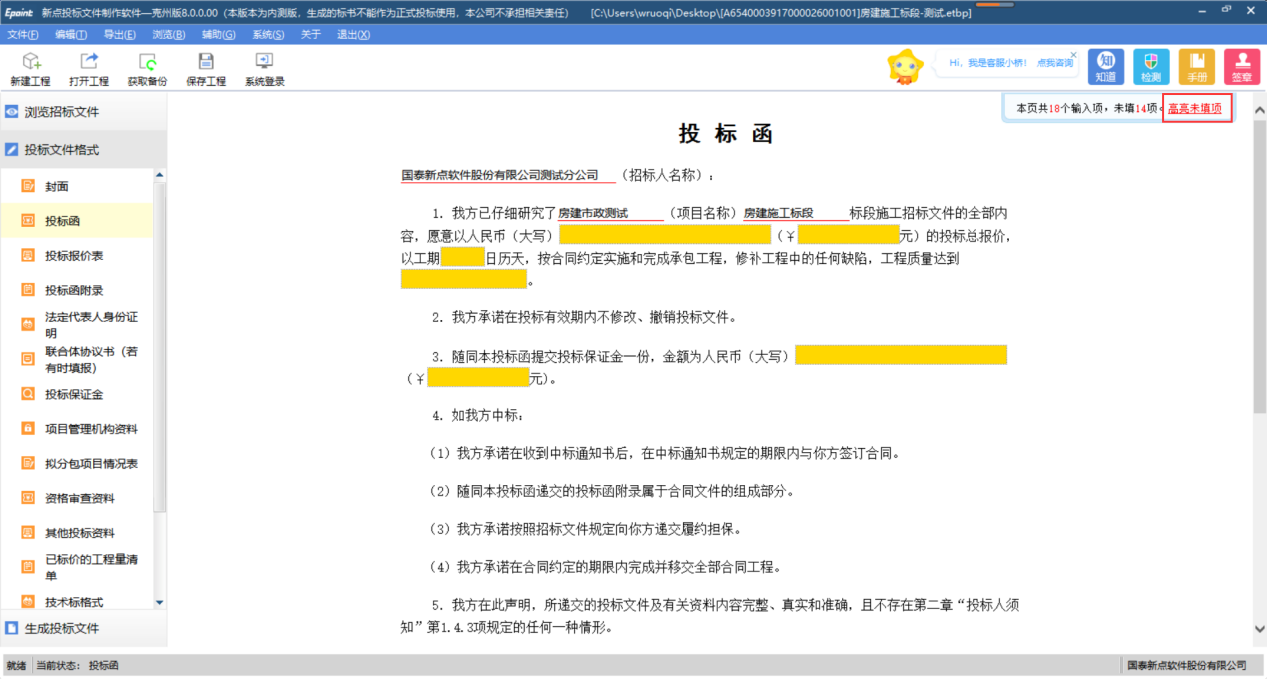 （2）菜单内容PDF展示。如下图：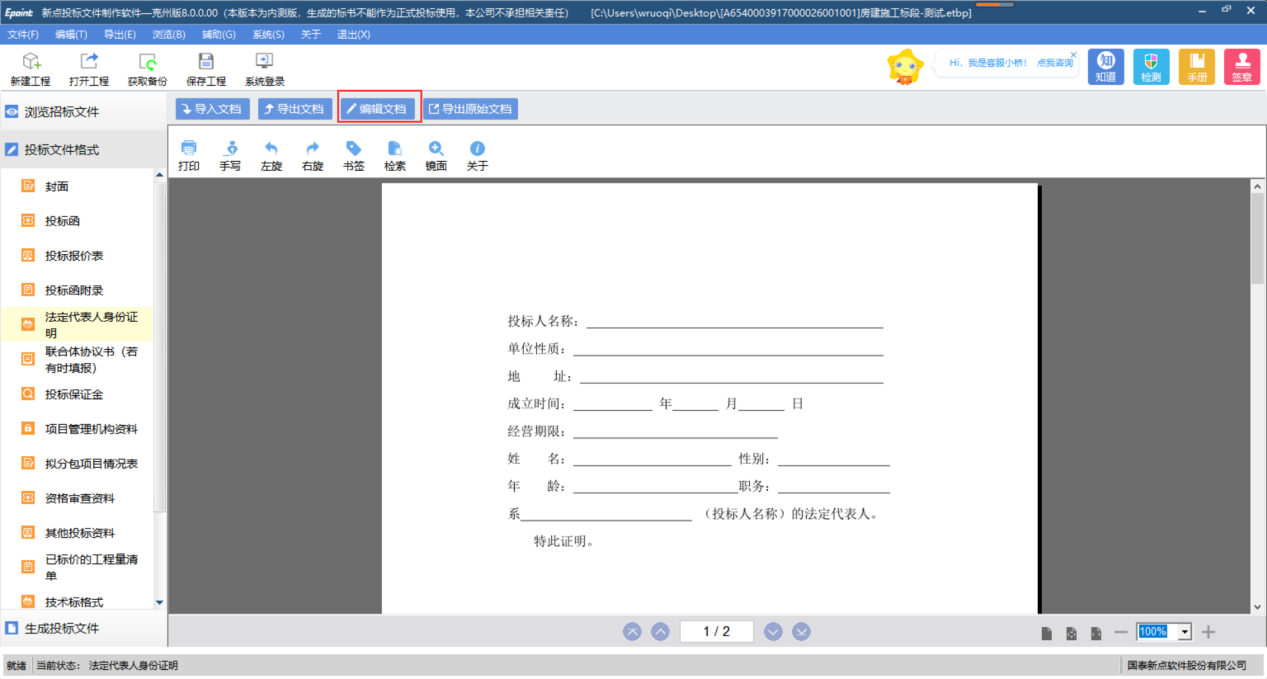 点击“编辑文档”按钮，即可打开对应的WORD页面。如下图：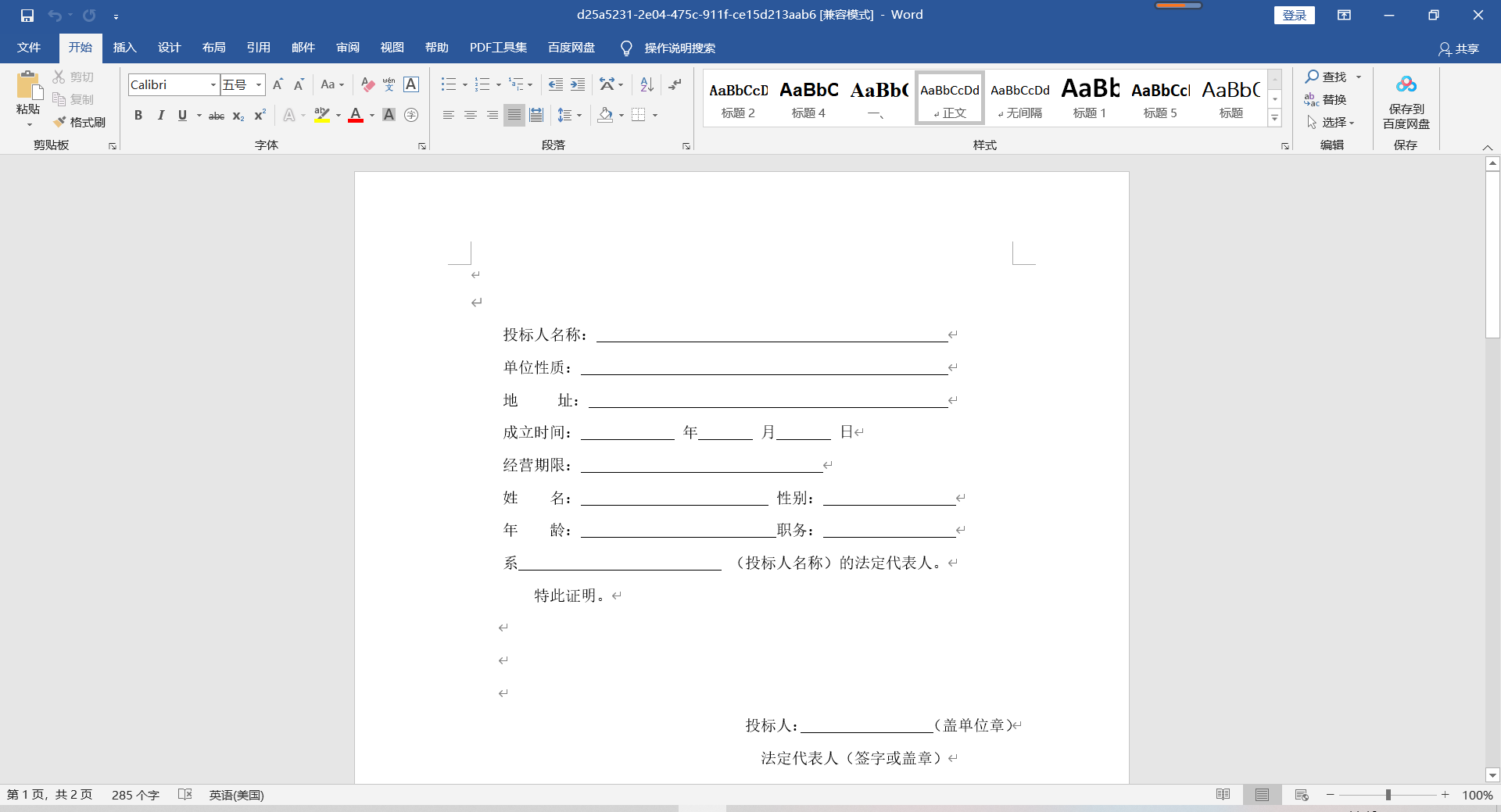 在WORD页面中，填写菜单内容。填写完成后，点击“保存”按钮并关闭WORD页面，即可返回PDF页面，并将填写的内容展示在PDF页面中。如下图：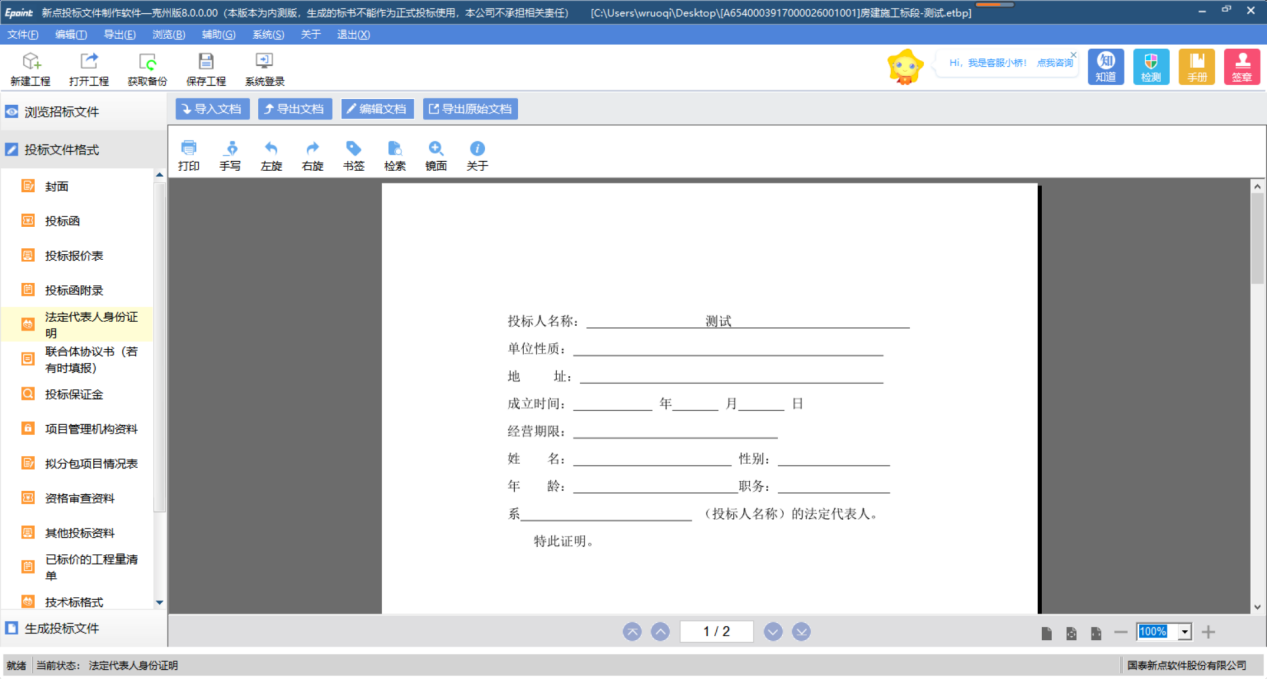 点击“导出文档”按钮，可将菜单内容导出。点击“导入文档”按钮，可导入相关内容。点击“导出原始文档”按钮，可将原始菜单内容导出。工程量清单1、选择“已标价工程量清单”菜单，根据提示依次导入工程量清单相关文件，如下图：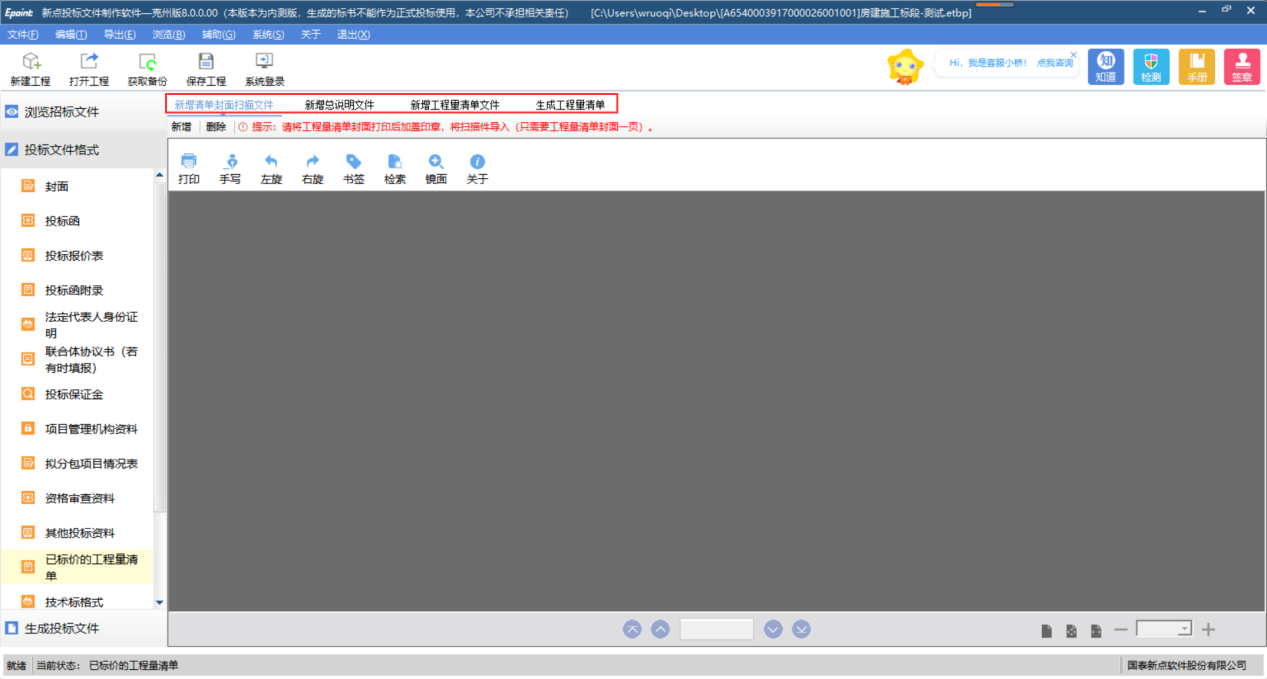 清单文件全部上传完成后，点击“生成工程量清单－生成清单报表”按钮，生成工程量清单。如下图：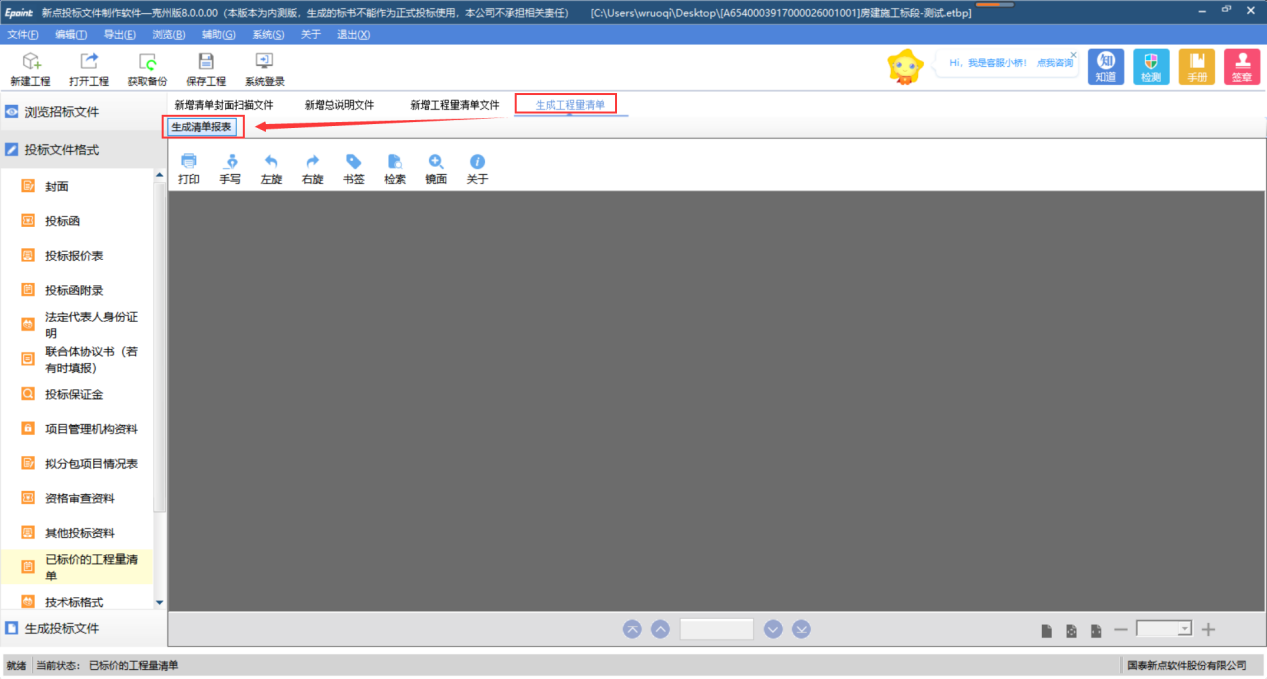 注：如果是无清单招标文件，则无此菜单。生成投标文件批量转换1、所有菜单填写完成后，点击“生成投标文件－批量转换”按钮，对所有投标菜单进行批量转换。如下图：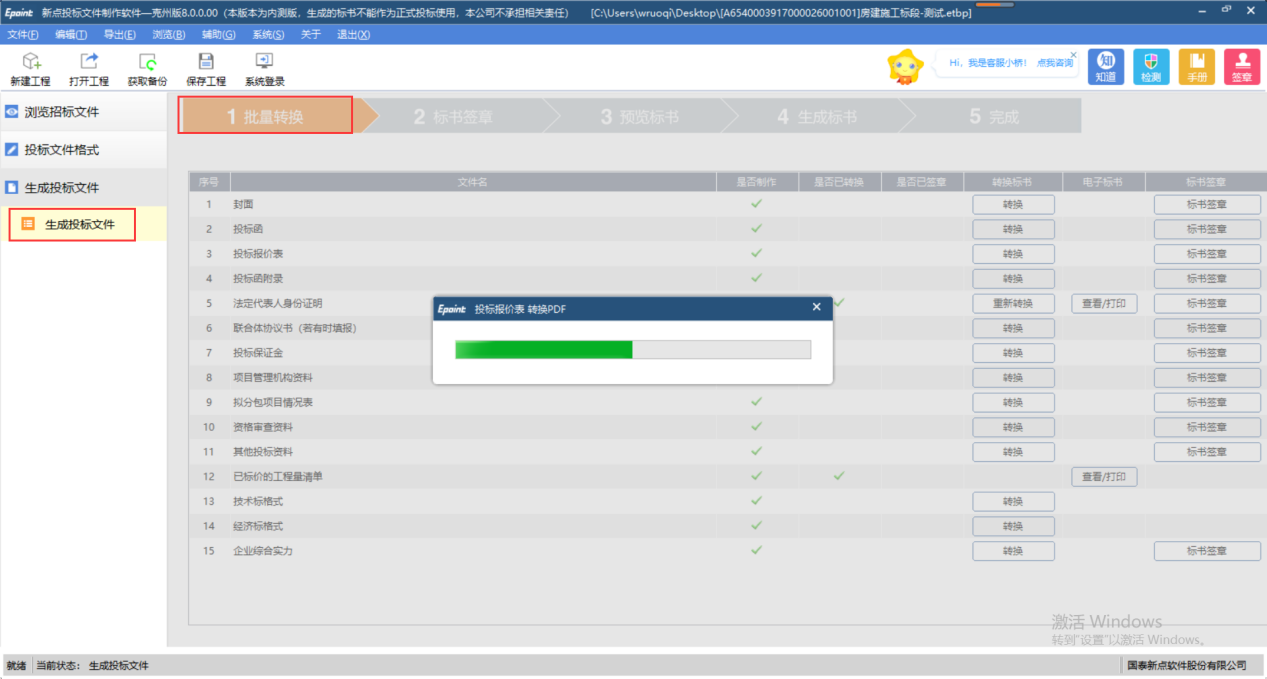 标书签章1、批量转换完成后，点击“生成投标文件－标书签章”按钮，进入标书签章页面。如下图：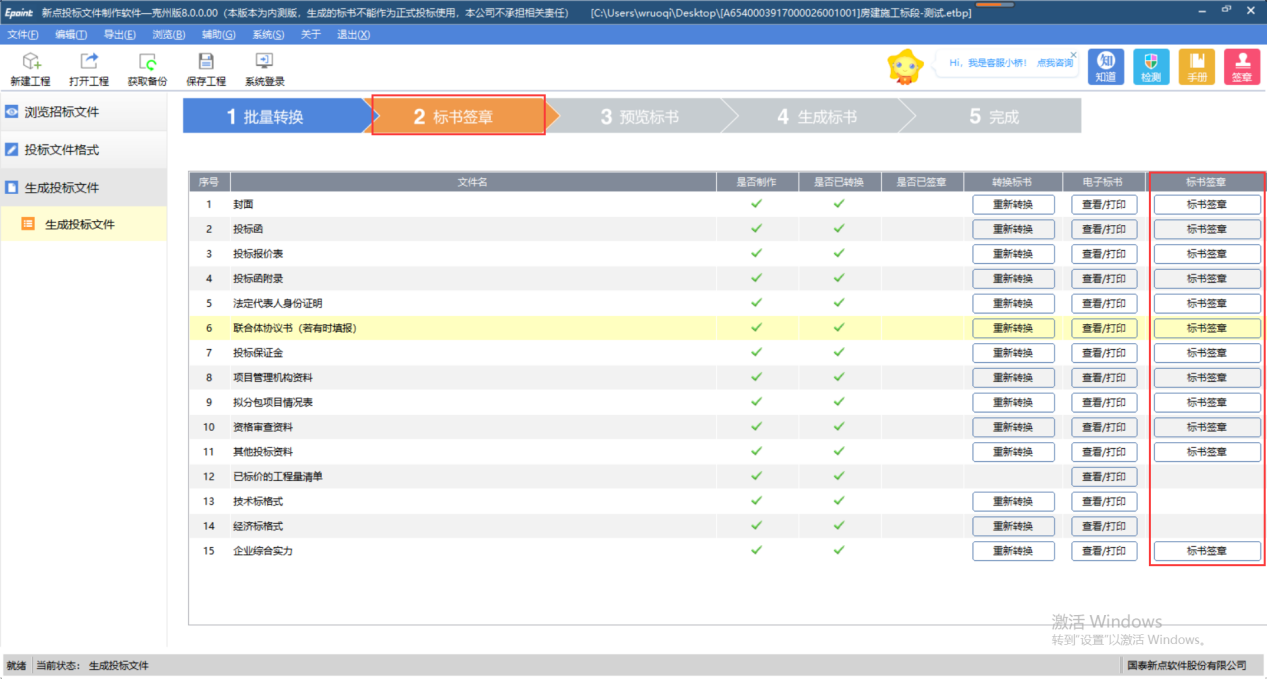 2、选择菜单，点击“标书签章”按钮，进入签章页面。点击按钮，对菜单文件进行签章。如下图：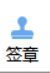 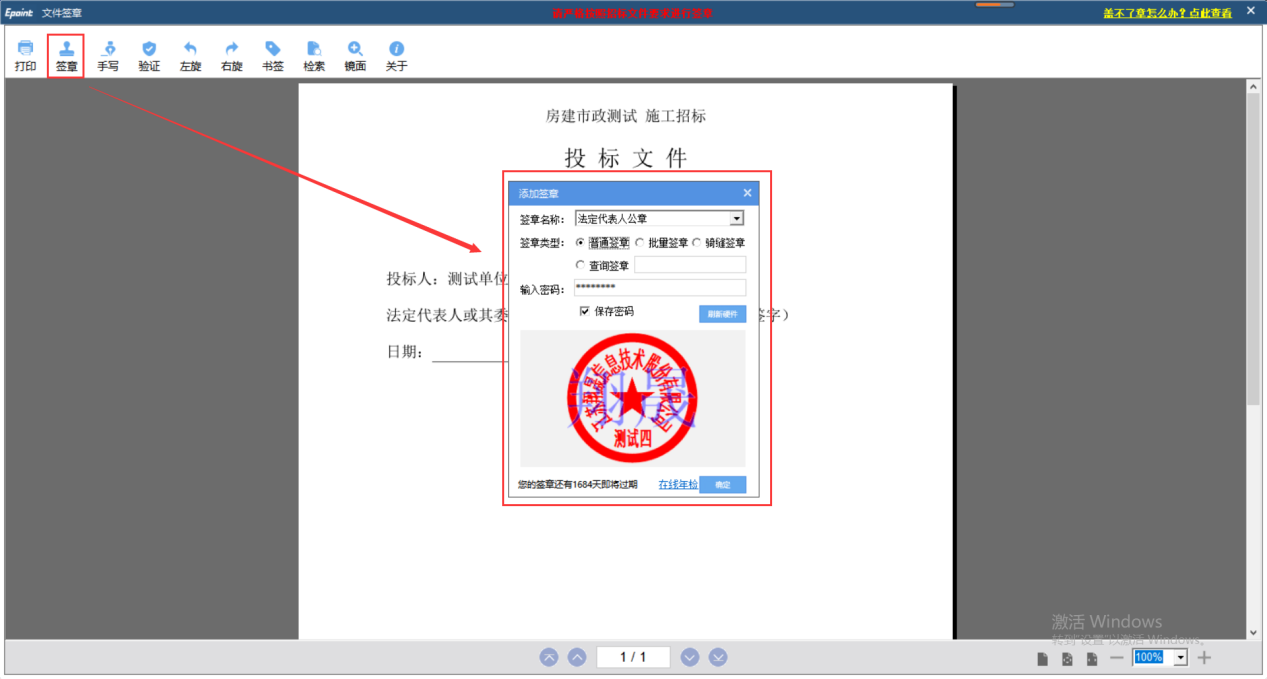 预览标书1、所有菜单签章完成后，点击“生成投标文件－预览标书”按钮，可预览投标文件。如下图：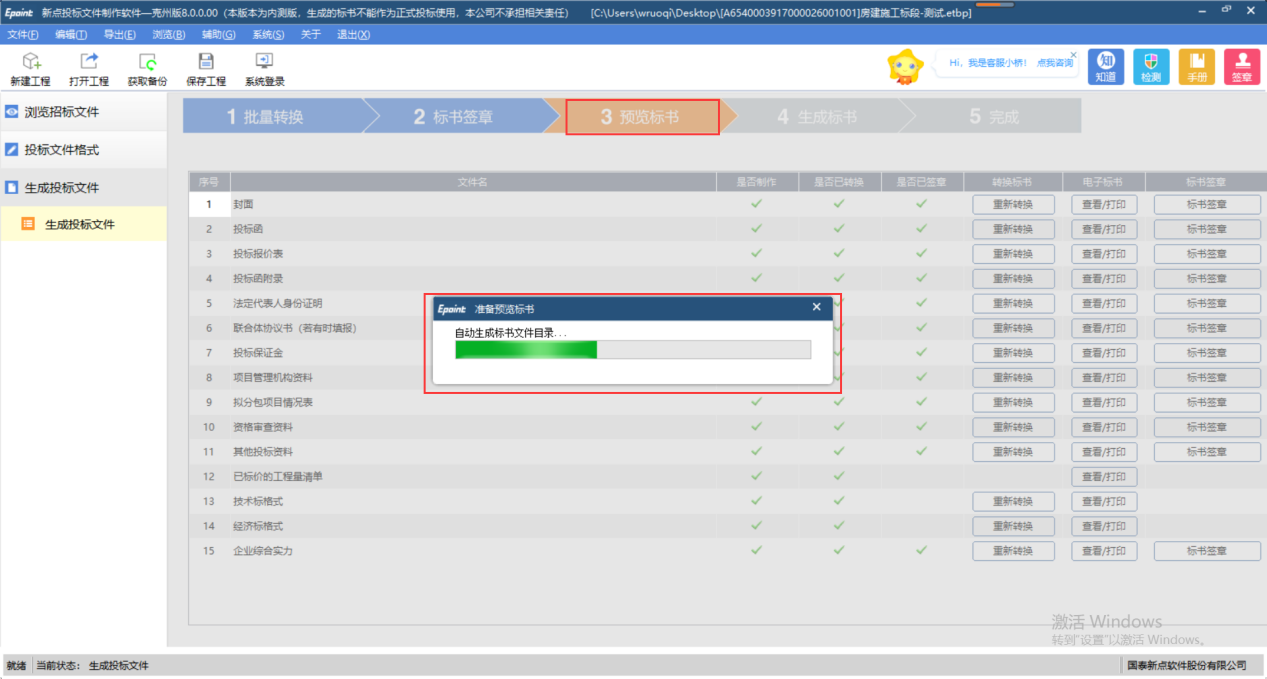 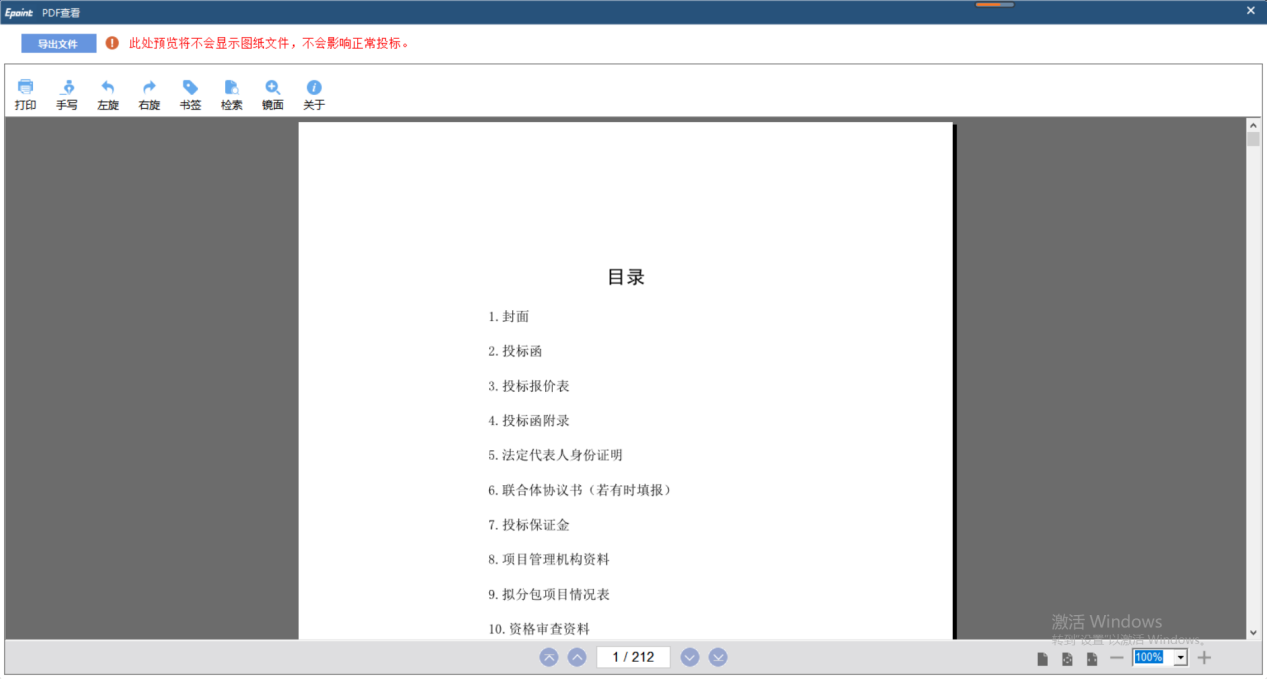 点击“导出文件”按钮，可将整份文件导出。生成标书1、点击“生成投标文件－生成标书”按钮，弹出标书信息确认框。如下图：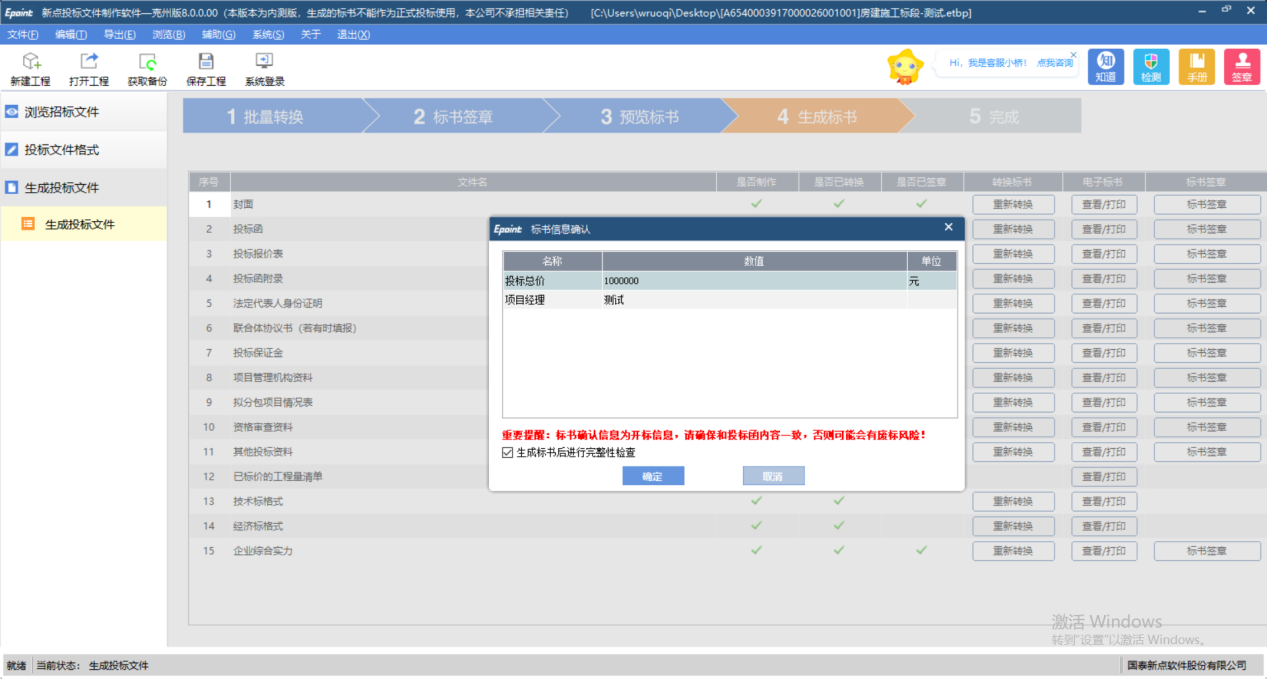 2、确认标书信息无误后，点击“确定”按钮，生成投标文件。如下图：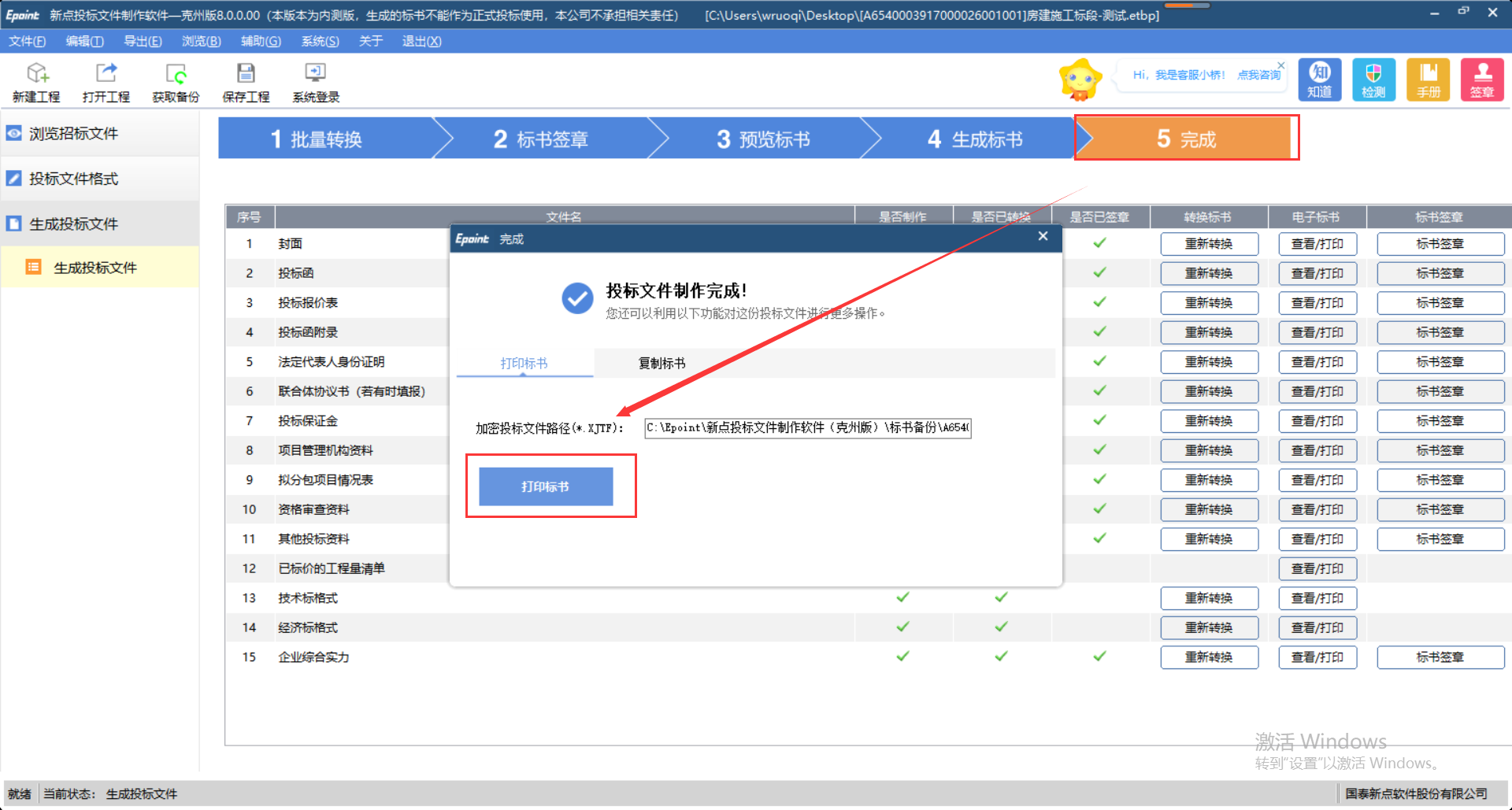 投标文件生成成功后，可对标书进行打印。版本/状态作者参与者编写日期备注V1.0王若琦2020.10.09全章